Č 9.B	8. – 12.6.2020Milí deváťáci, s většinou z vás se tento týden uvidím, už se na vás těším! Přijímačkáři, hodně štěstí!!!!!!!!!Zde kontrola PL z minulého týdne: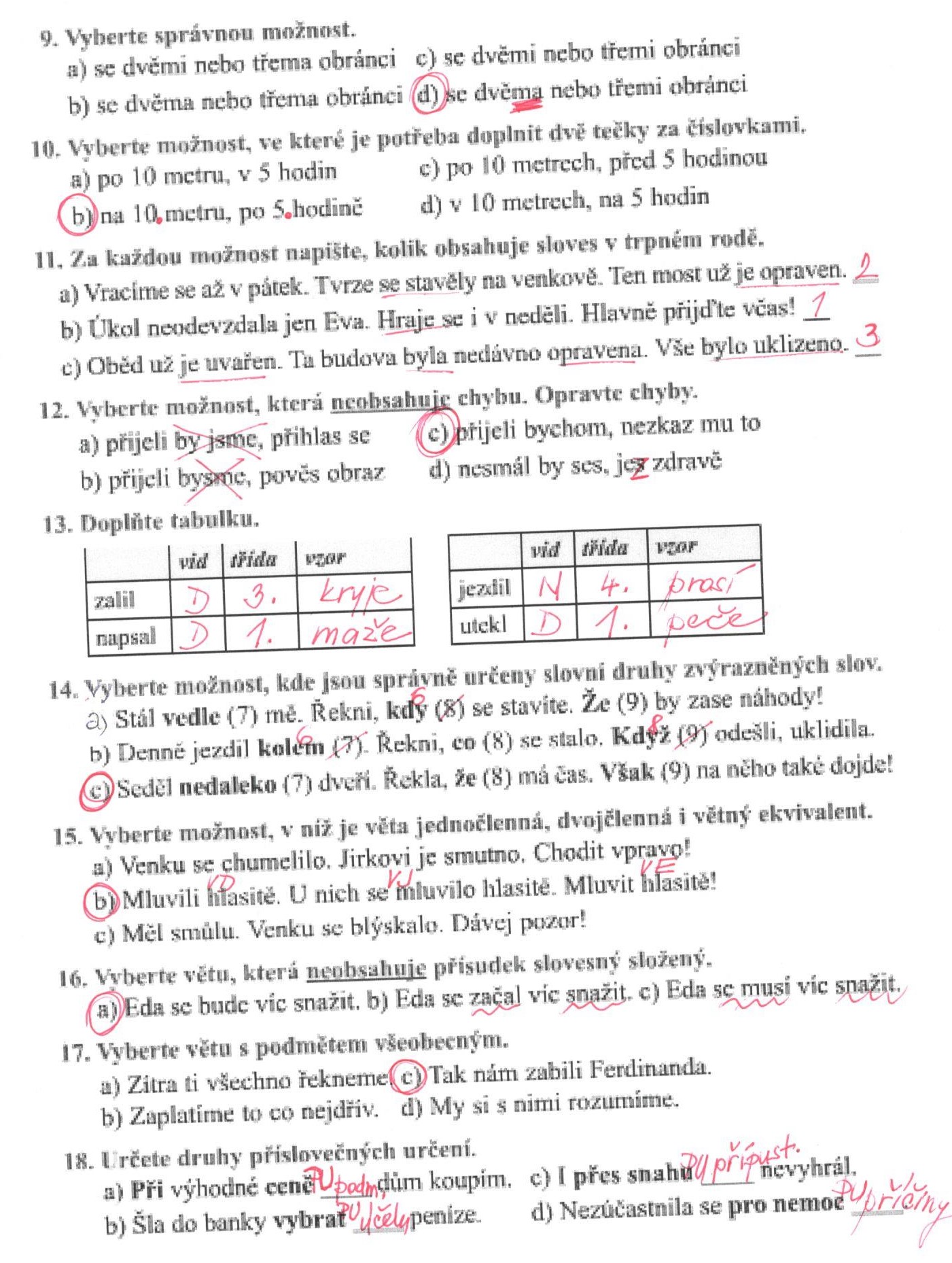 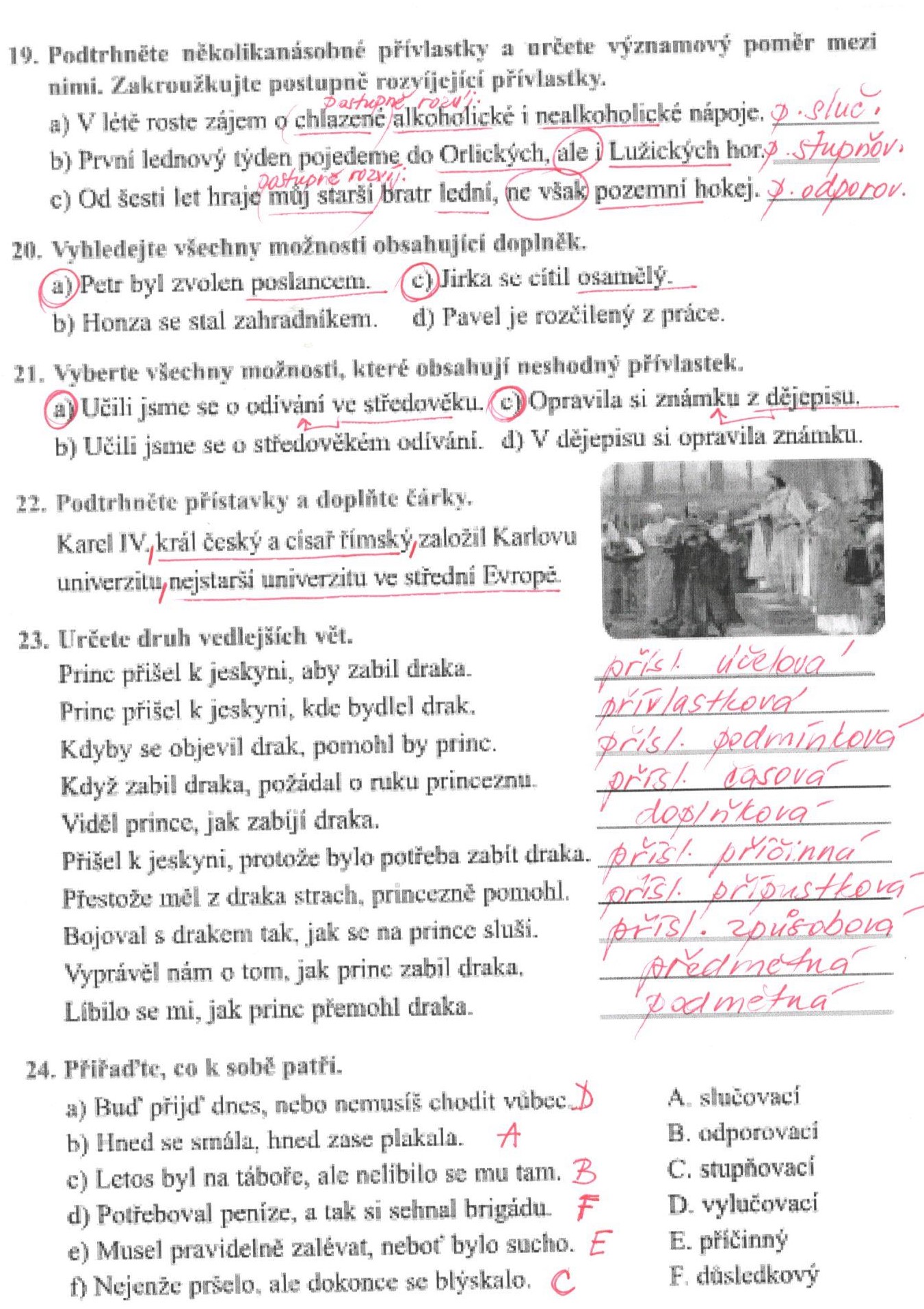 Zkontrolujte si PL, udělejte opravu do cvičného sešitu.A zde několik málo úkolů:PS strana 30/cv.21,PS strana 31/cv. 23 a 24PS strana 34/cv. 32 – zde neplňte zadání, ale určete všechny kategorie sloves a pošlete mi ke kontrolePS strana 36/cv. 36PS strana 42/cv. 3Všechna cvičení si zkontrolujte s klíčem vzadu.Mějte se pěkně,AL